Ordering Months of the Year Behaviours/StrategiesOrdering Months of the Year Behaviours/StrategiesOrdering Months of the Year Behaviours/StrategiesOrdering Months of the Year Behaviours/StrategiesStudent understands theattributes of a calendar (months ina year), but cannot say the monthsin order.Student understands theattributes of a calendar (monthsin a year) and says the months inorder, but loses track of the count.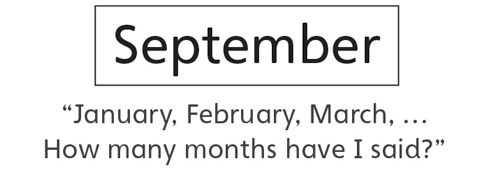 Student understands theattributes of a calendar (months ina year) and orders the months, butis unable to name things he or shemight do in a particular month.“I don’t know what I do in June.”Student understands theattributes of a calendar (monthsin a year), successfully orders themonths, and associates monthswith events/activities.Observations/DocumentationObservations/Documentation